EMENDA AO RELATÓRIO Nº___/_____ – COI/CMOREFERENTE À ATUALIZAÇÃO DO ANEXO __ RELAÇÃO DAS OBRAS E SERVIÇOS COM INDÍCIOS 
  DE IRREGULARIDADES GRAVES DO PLOA _____  IDENTIFICAÇÃO DA MATÉRIA PL __/____-CNPL __/____-CNPL __/____-CNANEXO __ DO PLOA _____ANEXO __ DO PLOA _____ANEXO __ DO PLOA _____ANEXO __ DO PLOA _____ANEXO __ DO PLOA _____ANEXO __ DO PLOA _____CLASSIFICAÇÃO DA EMENDA CLASSIFICAÇÃO DA EMENDA CLASSIFICAÇÃO DA EMENDA CLASSIFICAÇÃO DA EMENDA CLASSIFICAÇÃO DA EMENDA CLASSIFICAÇÃO DA EMENDA CLASSIFICAÇÃO DA EMENDA CLASSIFICAÇÃO DA EMENDA LOCALIZAÇÃO DA EMENDALOCALIZAÇÃO DA EMENDALOCALIZAÇÃO DA EMENDA SUPRESSIVA SUPRESSIVA SUPRESSIVA MODIFICATIVAANEXO Nº __ DO RELATÓRIO Nº __/_____-COI/CMO SUBSTITUTIVA SUBSTITUTIVA SUBSTITUTIVA ADITIVATEXTOTEXTOTEXTOTEXTOTEXTOTEXTOTEXTOTEXTOTEXTOTEXTOTEXTOJUSTIFICAÇÃONOME DO PARLAMENTARNOME DO PARLAMENTARUFPARTIDONOME DO PARLAMENTARNOME DO PARLAMENTARDATAASSINATURAASSINATURAASSINATURA__/__/__ _____________________________________________________________________________________________________________________________________________________________________________________________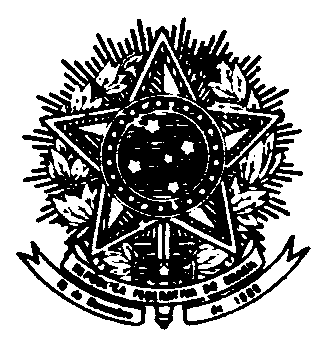 